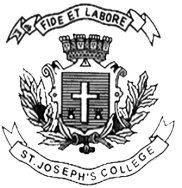 ST. JOSEPH’S COLLEGE (AUTONOMOUS), BANGALORE-27B.Sc., – II SEMESTERSEMESTER EXAMINATION: JULY 2022ZO 218: Animal Diversity of ChordataTime - 2 ½ hrs								Max Marks - 70This paper contains two printed pages and four partsPART AI. 	Answer the following questions. Each question carries 1 mark		7 X 1= 71.	Haemovanadin is the respiratory pigment found in the blood cells of ___________.2.        __________ is an example of a flying fish3.	___________ is permanently an aquatic amphibian.4.	Moist scales are absent in _____________ class of animals5.	Urecotelic excretion is found in ____________6.	___________ is a bird with forelimb digits ending in claws.7.	Teats are enclosed in the marsupium in ___________.PART BIII. Answer ALL questions. Each question carries 2 marks		          4 X 2 = 88.	What are the similarities between Ammocetes larva and Amphioxus?9.	Mention the unique features of order Apoda.10.	Define adaptive radiation in mammals with an example.11.	What are the mammalian features of monotremes?PART CII.	Answer any FIVE questions. Each question carries 5 marks		5 X 5 = 2512.	Explain the mode of feeding in Amphioxus.13.	Give an account on the differences between cartilaginous & bony fishes.14. 	Briefly explain the origin of Amphibia.15.	Describe the parental care in Alytes and Ichthyophis.16.	Explain the terrestrial adaptations in reptiles.17.	Differentiate between Ratitae and Carinatae.18.	Give an outline classification of Protochordates with suitable examples.PART - DII.   Answer any THREE questions. Each question carries 10 marks               3 X 10 = 3019.      Briefly explain the flight (skeletal) adaptations in birds.20.      Mention the salient features of primates and give an outline classification of primates               with examples.21.      With a neat labelled diagram, describe in detail the arterial system of frog.22.      Write an essay on the migration of fishes with suitable examples.